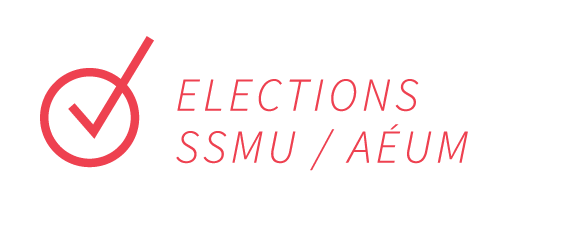 Cher membre candidat, Merci de soumettre cette trousse de campagne à Élections AÉUM! Veuillez lire tous les renseignements qui y sont contenus et remplir tous les formulaires nécessaires. Si vous souhaitez nous rencontrer virtuellement pour discuter de votre campagne, n’hésitez pas à prendre rendez-vous par courriel à l’adresse elections@ssmu.ca. Si vous n’avez pas encore la certitude de mener votre campagne, vous pouvez nous poser des questions sur le processus électoral ou simplement discuter avec nous. Si vous avez des commentaires ou des questions, n’hésitez pas à nous écrire (elections@ssmu.ca ou deo@ssmu.ca).Merci beaucoup et bonne chance!Noème FagesDirecteur général des élections elections@ssmu.caJonathan DongSous-directeur général des élections deo@ssmu.caINSTRUCTIONSEnvoyez par courriel cette trousse complétée avant le 6 mars 2023, à 17h. Veuillez soumettre chaque page de la trousse en pièce jointe (1 unique dossier) à l’adresse elections@ssmu.caLes formulaires en retard seront rejetés sans appel, et les colis physiques ne seront pas acceptés. Nous vous enverrons un courriel de confirmation une fois que nous aurons reçu votre trousse. Si vous ne recevez pas de courriel de confirmation dans un délai raisonnable, votre trousse pourrait ne pas avoir été reçue. Si cela devait se produire, veuillez envoyer un courriel à l’adresse elections@ssmu.ca. Nous vous conseillons de conserver une copie de votre trousse dans vos dossiers personnels avant de nous la remettre. Recueillez les signatures d’au moins 25 membres de l’AÉUM qui souhaitent soutenir votre mise en candidature, en leur demandant de remplir un formulaire Google qui sera fourni par l’équipe chargée de élections à l’AÉUM, après avoir soumis cette trousse et obtenu l’approbation pour cette campagne. Nous supprimerons les soumissions contenant des renseignements incomplets sans aucune exception. (*Remarque : il serait préférable d’inclure des signatures supplémentaires pour vous assurer que toutes les signatures requises sont valides). Vous ne pouvez pas commencer à faire campagne avant que la collecte de ces signatures ait été confirmée avec l’équipe des élections de l’AÉUM. Élections AÉUM exige que la conduite de toustes celleux qui ont posé leur candidature  respecte la Constitution et les règlements administratifs de l’AÉUM. La direction générale des élections est spécialement chargée de maintenir un bon décorum électoral et d’appliquer les règlements relatifs aux violations de campagne. Veuillez lire les règlements électoraux et les articles pertinents de la constitution qui se trouvent à l’adresse suivante : https://ssmu.ca/gouvernance/documents-de-gouvernance-2/?lang=frVeuillez assister à la réunion obligatoire de la présidence  des comités de la campagne « contre », le 6 mars 2023 à 18h. Au cours de cette réunion, vous aurez l’occasion de rencontrer les responsables des élections de l’AÉUM ainsi que les présidences de divers comités, et de découvrir le fonctionnement des élections. Plus important encore, nous expliquerons les règlements, les procédures et les sanctions qui peuvent éventuellement s’appliquer. Si vous ne pouvez pas assister à cette réunion, veuillez contacter Élections AÉUM dès que possible.  Vous ne pouvez faire campagne que lors de la période électorale officielle, soit du 7 mars 2023 à 9 h au 17 mars 2023 à 18 h. Vos descriptions pour les comités de campagne « contre » sont limitées à 150 mots en anglais et 200 en français, et doivent être remises avant le 6 mars à minuit (HNE). Rappel des dates importantes :Réunion pour la présidence  des comités de la campagne « contre » 6 mars 2023 à 18hDescriptions  « pour »/« contre » écrites 6 mars 2023 à minuitPériode de campagne électorale 7 mars 2023 à 9 h – 17 mars 2023 à 18 h (HNE)*Veuillez noter que la campagne ne peut se faire que pendant la période électorale. Toute infraction à cette règle entraînera la disqualification. Période de scrutin 13 mars 2023 à 9 h – 17 mars 2023 à 17 h (HNE)Annonce des résultats (via le site Internet d’Élections AÉUM et Facebook)Dès que les résultats seront vérifiés le 17 mars 2023. Question envers  laquelle vous êtes en opposition Veuillez inclure le nom de la question envers laquelle votre campagne s’opposera. Vous trouverez les questions proposées ici. __________________________________________________________________________________________________________________________________________________________________________Informations personnellesNom : ________________________________Faculté et année d’études : _______________________Numéro de matricule étudiant : ____________________________Adresse : _____________________________Téléphone : ( _____) _______ - _________ Courriel : _______________________________________J’ai lu et complété toutes les étapes fournies dans les instructions de cette trousse, et j’accepte de mener une campagne pour cette question, à moins d’indication contraire de la part d’Élections AÉUM :________________________________________________________________________________Signature                                                                                                                Date 